Formulaire de participationNom Prénom* : 	Raison sociale de votre exploitation : 	Adresse : 	Code postal : 		Commune : 	Téléphone* : 		E-mail* : 	* Données nécessaires pour que les entreprises puissent prendre contact avec vous au préalable du forum. Elles seront utilisées uniquement à cet effet.Noms des entreprises avec lesquelles vous souhaiteriez d’ores et déjà prendre rendez-vous :Les rendez-vous pourront être pris sur place. Néanmoins, la pré-inscription garantit la réservation d’un créneau d’échanges avec les entreprises de votre choix (n’oubliez pas d’indiquer des horaires préférentiels).  Autres débouchés que vous auriez aimé trouver lors de ce forum : À 		le : 		Signature :Formulaire à renvoyer avant le 09 février 2024 par mail ou par voie postale :mail : dgsd.padt.daepl.saar@cotedor.frAdresse : Conseil Départemental de la Côte-d’Or – PADT-DAEPL-SAAr53 bis rue de la Préfecture - CS 13501 - 21035 DIJON CEDEX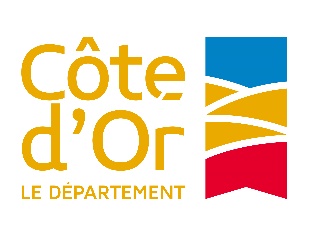 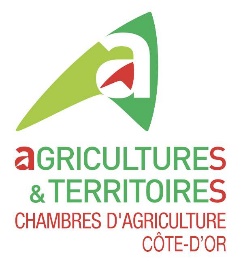 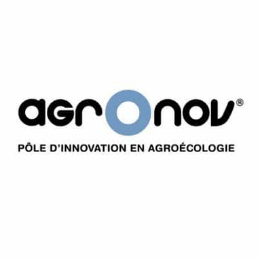 Forum des OpportunitésForum des OpportunitésForum des OpportunitésVendredi 16 février 2024Vendredi 16 février 2024Vendredi 16 février 2024